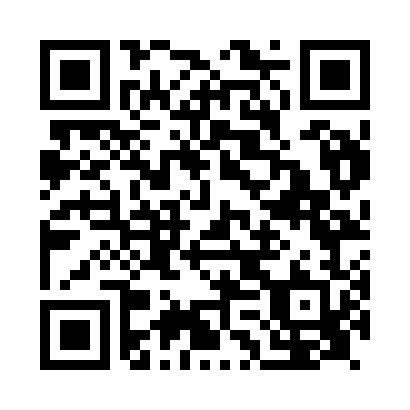 Ramadan times for Minya, EgyptMon 11 Mar 2024 - Wed 10 Apr 2024High Latitude Method: NonePrayer Calculation Method: Egyptian General Authority of SurveyAsar Calculation Method: ShafiPrayer times provided by https://www.salahtimes.comDateDayFajrSuhurSunriseDhuhrAsrIftarMaghribIsha11Mon4:464:466:1112:073:316:046:047:1912Tue4:454:456:1012:073:316:046:047:2013Wed4:444:446:0912:063:316:056:057:2014Thu4:434:436:0712:063:316:056:057:2115Fri4:414:416:0612:063:316:066:067:2216Sat4:404:406:0512:063:316:066:067:2217Sun4:394:396:0412:053:316:076:077:2318Mon4:384:386:0312:053:316:076:077:2319Tue4:374:376:0212:053:316:086:087:2420Wed4:364:366:0112:043:326:096:097:2521Thu4:344:346:0012:043:326:096:097:2522Fri4:334:335:5812:043:326:106:107:2623Sat4:324:325:5712:043:326:106:107:2624Sun4:314:315:5612:033:326:116:117:2725Mon4:294:295:5512:033:326:116:117:2826Tue4:284:285:5412:033:326:126:127:2827Wed4:274:275:5312:023:326:126:127:2928Thu4:264:265:5212:023:326:136:137:3029Fri4:244:245:5012:023:326:136:137:3030Sat4:234:235:4912:013:316:146:147:3131Sun4:224:225:4812:013:316:156:157:311Mon4:214:215:4712:013:316:156:157:322Tue4:194:195:4612:013:316:166:167:333Wed4:184:185:4512:003:316:166:167:334Thu4:174:175:4412:003:316:176:177:345Fri4:164:165:4312:003:316:176:177:356Sat4:144:145:4111:593:316:186:187:357Sun4:134:135:4011:593:316:186:187:368Mon4:124:125:3911:593:316:196:197:379Tue4:114:115:3811:593:316:196:197:3710Wed4:094:095:3711:583:316:206:207:38